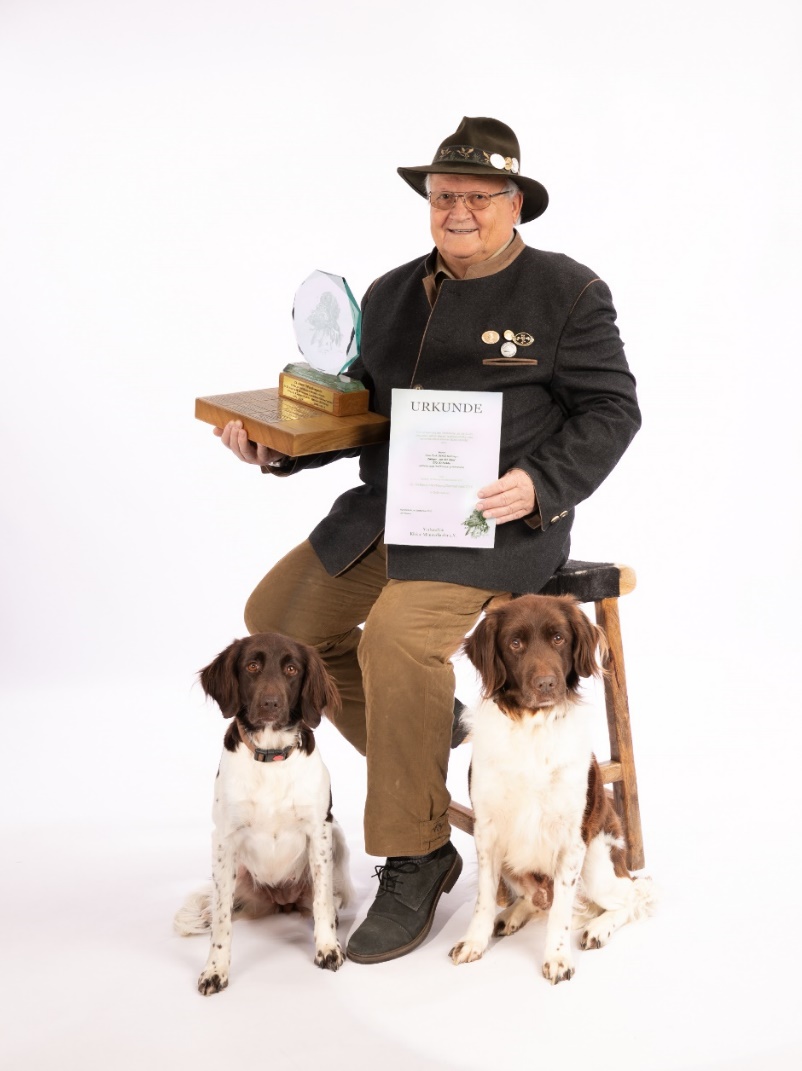 Bildtext – Auszeichnung Zwinger von der Günz – Herr Zysk.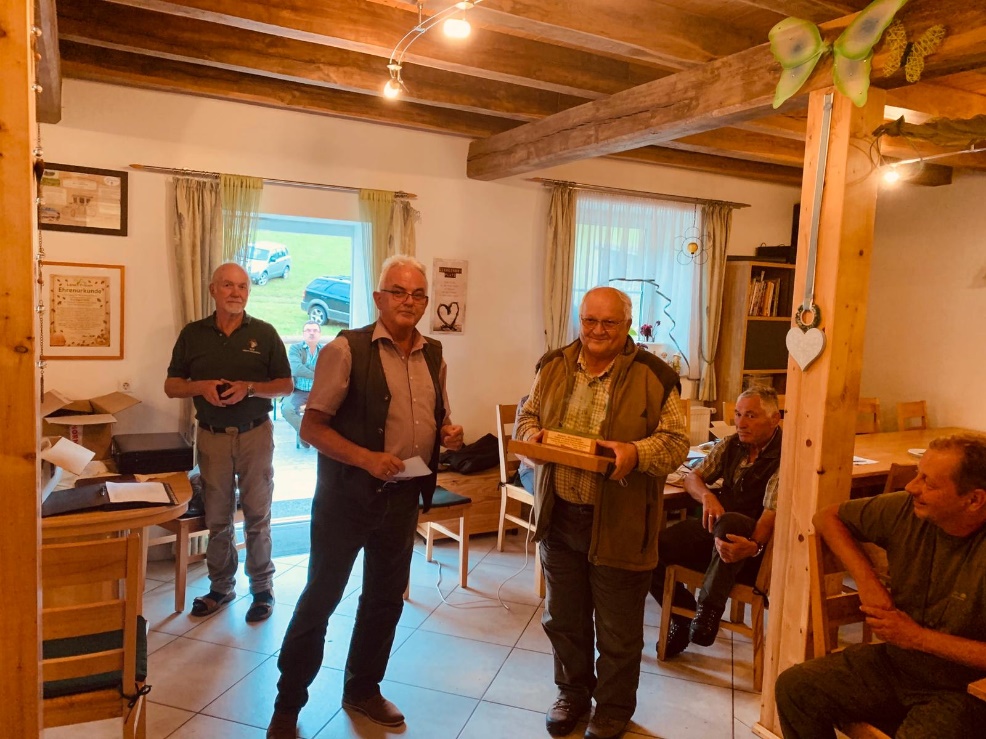 Der Prüfungsleiter der HZP, Alfred Holz übergibt die Ehrengabe an den besten Züchter des Jahres 2019 Herrn Zysk.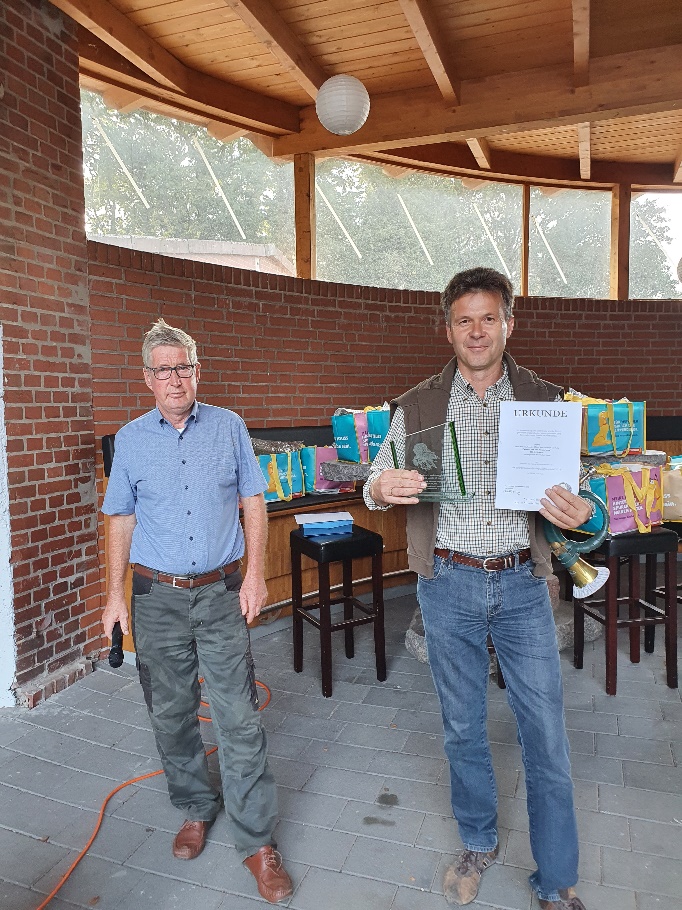 Bildtext- Auszeichnung Zwinger von der Pixelerheide - Herr MeierzuherdeDer Prüfungsleiter der HZP Josef Westermann übergibt die Ehrengabe an den erfolgreichen Züchter des Jahres 2019 Gerd Meierzuherde.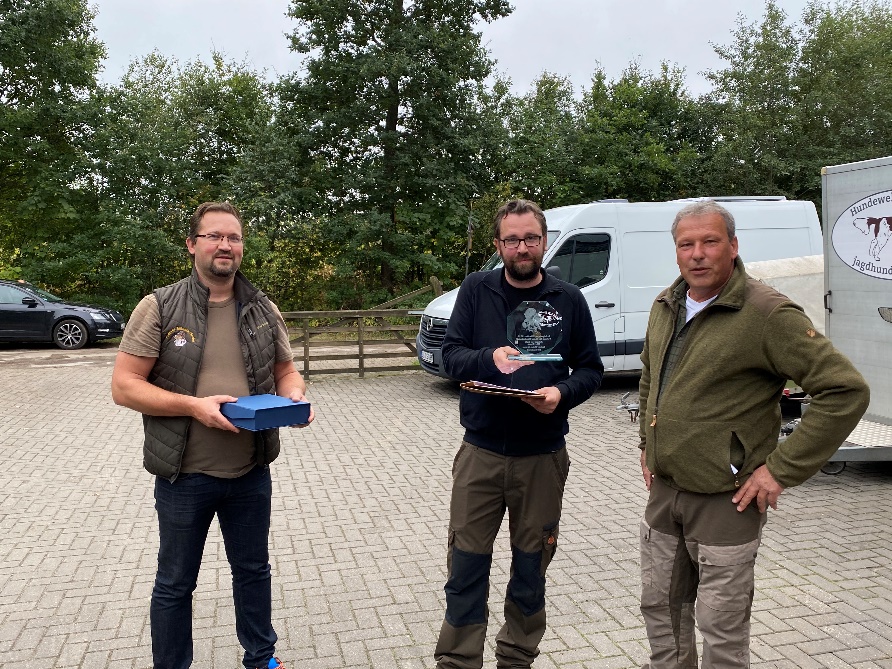 Bildtext- Auszeichnung Zwinger vom Grahl Heiko JürgensDer Vorsitzende Peter Wessling und der stellvertretende Vorsitzende Maik Lammers übergeben die Ehrengabe an den erfolgreichen Züchter des Jahres 2019 Heiko Jürgens. 